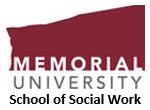 BSW Field Practicum - Student Brief Resume 08/17Student NameTelephone Number(s)LocalCellMUN Email AddressTraining, Certificates, Degree, and Awards:Volunteer/Practicum Experience:Volunteer/Practicum Experience:Volunteer/Practicum Experience:Agency NameJob TitleDates and total hoursWork Experience:Work Experience:Work Experience:Agency NameJob Title DatesMy major strengths, knowledge, and skills relevant to a field practicum are:What makes me a good choice for an agency?